			Szkoła Podstawowa Nr 1 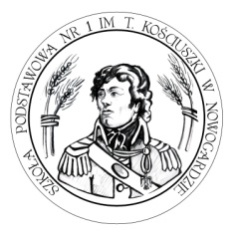                im. Tadeusza Kościuszki w Nowogardzie                                                                                   Nowogard, dnia 28.04.2021 r.SP1.341.34.21Wszyscy OferenciDziałając na podstawie ustawy z dnia 11 września 2019 r - Prawo zamówień publicznych  - (Dz. U. z 2019 r. poz. 2019 ze zm.), na podstawie art. 2 ust. 1 pkt 1 tej ustawy  i Zarządzenia Nr 1a Burmistrza Nowogardu z dnia 04.01.2021 roku zapraszam do złożenia oferty cenowej                                  na Projektory.I. ZAMAWIAJĄCY  Szkoła Podstawowa nr 1 ul. Wojska Polskiego 672-200 Nowogard                                                                      II. CHARAKTERYSTYKA PRZEDMIOTU ZAMÓWIENIAPrzedmiotem zamówienia jest zakup i dostawa do siedziby Szkoły Podstawowej Nr 1 
w Nowogardzie pięciu projektorów multimedialnych. Dostarczony sprzęt powinien być fabrycznie nowy, nieużywany, posiadać karty gwarancyjne i instrukcję obsługi w języku polskim oaz musi posiadać dokumenty wymagane obowiązującymi przepisami prawa potwierdzające oznakowanie CE (deklaracja zgodności lub certyfikat CE) o parametrach technicznych nie gorszych niż np. BenQ MW560 DLP: Technologia wyświetlania: DLPRozdzielczość natywna: 1280 x 800 (WXGA)Rozdzielczość maksymalna: 1920 x 1200 (WUXGA)Format obrazu: 4:3; 16:9; 16:10Jasność: co najmniej 4000 lmKontrast co najmniej: 20 000:1Wielkość rzutowanego obrazu: 30" - 300"Żywotność lampy:co najmniej: 6 000 h (tryb normalny)co najmniej: 10 000 h (tryb ekonomiczny)co najmniej:10 000 h (tryb SmartEco)Złącza:Wejście audio - 1 szt.Wyjście audio - 1 szt.Composite video (RCA) - 1 szt.HDMI - 2 szt.VGA in (D-sub) - 1 szt.VGA out (D-sub) - 1 szt.S-Video - 1 szt.USB 2.0 (zasilanie) - 1 szt.Gwarancja producenta min. 36 miesięcyIII. TERMIN WYKONANIA ZAMÓWIENIAZamówienie obejmuje zakup i dostawę pięciu projektorów multimedialnych do 14 maja 2021r. Jako miejsce dostawy zamawiający wskazuje Szkołę Podstawową nr 1w Nowogardzie, ul. Wojska Polskiego 6. Umowa zostanie zawarta z Wykonawcą, który zaoferuje najniższą cenę.IV. TERMIN I MIEJSCE SKŁADANIA OFERTOfertę w zaklejonej kopercie z dopiskiem Projektory, należy złożyć w sekretariacie Szkoły Podstawowej nr 1, ul. Wojska Polskiego 6, 72-200 Nowogard lub przesłać na adres e-mail:  szp1now@wp.pl   do 30 maja 2021 roku.Dyrektor SzkołyAnna Łysiak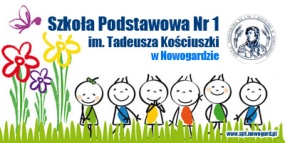                                                          SP 1, ul. Wojska Polskiego 6; 72-200 Nowogard; 				www.sp1.nowogard.pl   email: szp1now@wp.pl; tel. 91 3926270; fax 91 39 26271   